Муниципальное бюджетное дошкольное образовательное учреждение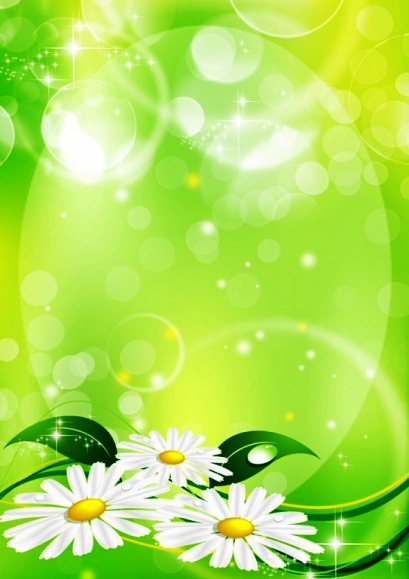 города Тулуна «Детский сад комбинированного вида «Родничок»	Портфолио	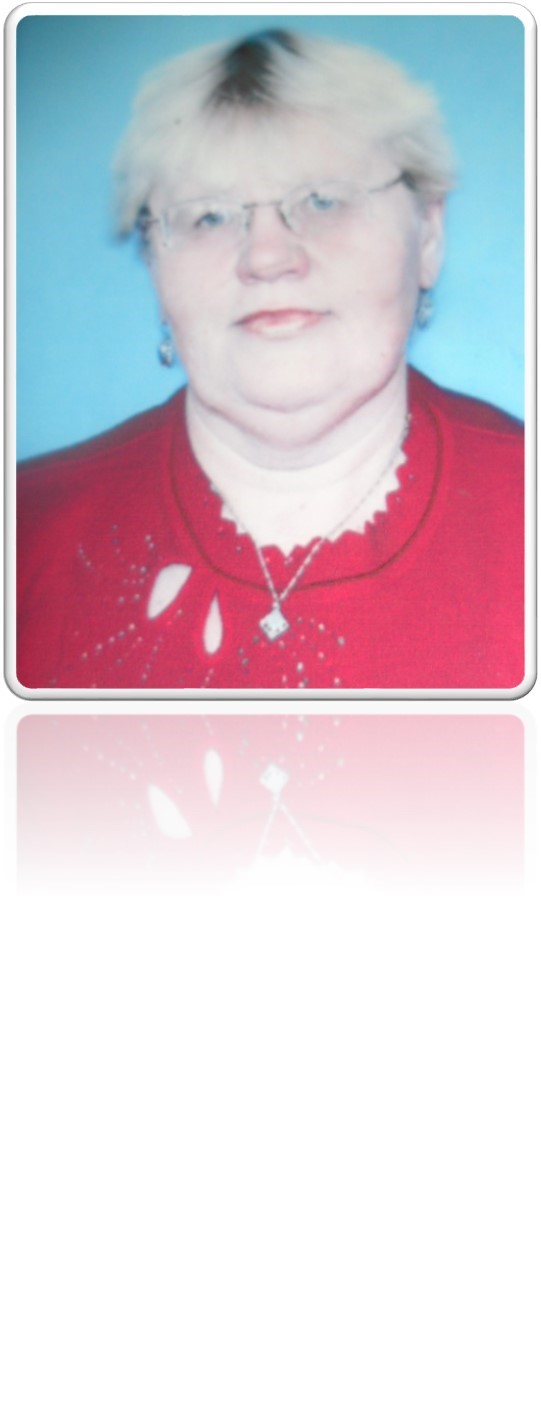 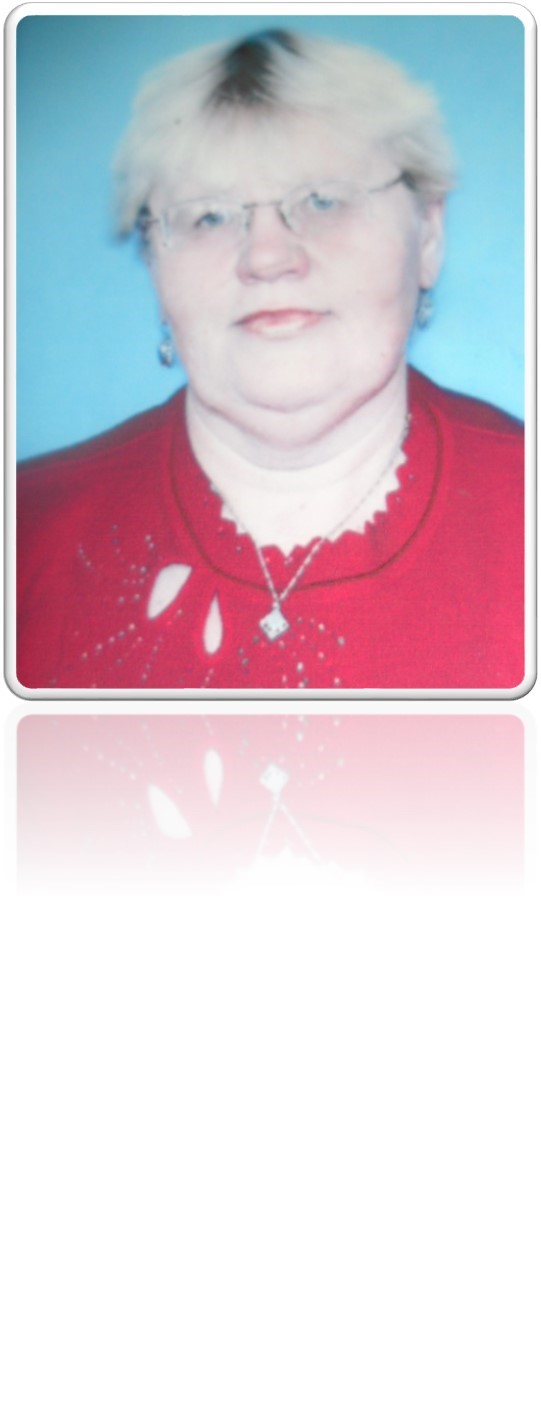        Раздел 1Общие сведенияо педагогеДата рождения: 2 января 1962 годаОбразование: средне специальное, Братское педагогическое училище, 1992 гПрисвоенная квалификация: воспитательМесто работы: МБДОУ детский сад «Родничок»Стаж работы в данном учреждении: 32 годаОбщий трудовой стаж: 32 годаСтаж педагогической деятельности: 10 летПовышение квалификации: -Областное государственное бюджетное образовательное учреждение среднего профессионального образования «Тулунский педагогический колледж» по теме «Пользователь ПК с изучением основ информационных технологий» (в соответствии с ФГОС), с 18 марта 2013 года по 5 апреля 2013 года (100 часов)- Образовательный портал для педагогов, школьников и родителей «Знанио» Курс "Развитие профессиональных компетенций и мастерства педагога (учителя, воспитателя) в современных условиях ФГОС" с 
25 июня 2017 г. по 25 августа 2017 г. (108 часов)- Образовательный форум «Знанио». Подтверждение профессиональной компетенции: «Современные образовательные технологии в реализации ФГСО: метод проектов» (свидетельство ПТ-153174/16 от 11.07.2017г.- Образовательный форум «Знанио». Подтверждение профессиональной компетенции: «Современные образовательные технологии в реализации ФГСО: технология ТРИЗ» (сертификат отличия 1 степени №ПТ-152480/42 от 05.07.2017г.) - Образовательный форум «Знанио». Подтверждение профессиональной компетенции: «Требования и реализация ФГОС дошкольного образования» (Сертификат отличия 3 степени №ПТ-152683/5 от 05.07.2017г.)- Образовательный форум «Знанио». Подтверждение профессиональной компетенции: «Современные образовательные технологии в реализации ФГСО: игровые технологии» (сертификат отличия 3 степени №ПТ-152478/38 от 05.07.2017г.)Информация о наградах:- Благодарность Мэра городского округа Ю.В. Карих, 2016г.  - Почётная грамота МБДОУ города Тулуна «Детский сад комбинированного вида «Родничок», 2017г. - Благодарность МБДОУ «Детский сад «Теремок», 2015г. - Благодарность МБДОУ города Тулуна «Детский сад комбинированного вида «Родничок», 2015г.	- Благодарность МБДОУ города Тулуна «Детский сад комбинированного вида «Родничок», 2013г.	- Грамота МБДОУ города Тулуна «Детский сад комбинированного вида «Родничок», 2013г.	- Почётная грамота МБДОУ города Тулуна «Детский сад комбинированного вида «Родничок», 2012г. - Благодарственное письмо, группа «Озорники» МБДОУ города Тулуна «Детский сад комбинированного вида «Родничок», 2012г.                                    Раздел 2Официальные Документы                                Раздел 3Работа педагога по обобщению и распространению собственного педагогического опыта  Проведение открытых мероприятий, мастер – классов, участие в проведении круглых столов, семинаров, конференцийОткрытые занятия                 Самообразование                        Раздел 4Участие в конкурсах                     Раздел 5 Использование современных образовательных технологий, в том числе информационно-коммуникативныхИКТ сопровождение образовательного процессаИспользуемые образовательные технологии (обучающие, здоровье сберегающие)    Раздел 6 Результаты педагогической деятельностиРезультаты освоения воспитанниками образовательной программы по итогам внутреннего контроляРезультаты мониторинга: 2013-2014 учебный год – 2016-2017 учебный год начало года низкий уровень, из-за того, что в группе была адаптация и возраст детей был от 1,5 до 2-х лет. В этом возрасте речь у детей не сформирована. К концу учебного года дети заметно подросли и показатели по всем параметрам стали выше. Речь у детей стала более внятной. Они стали любознательными.  Стали играть сообща и дружнее.   Показатели посещаемости в группеРезультаты посещаемости за 2013-2017 учебные года:Сравнивая показатели посещаемости детей за три года, что процент посещаемости в 2014-2015 учебном году вырос по сравнению с 2013-2014 учебным годом на 0,2%, а в 2015-2016 учебном году процент посещаемости вырос на 0,4%.Сравнивая показатели по группе и по саду, то можно сказать , что процент показателей по группе выше, чем процент показателей по саду за все четыре года, что подтверждают данные в таблице.   В 2016-2017 году посещаемость воспитанников уменьшилась из-за адаптации детей в группе.Уровень заболеваемости детейРезультаты заболеваемости за 2013-2017 учебные года: Сравнивания показатели заболеваемости воспитанников за три года, мы видим, что количество дней по болезни в группе каждый год уменьшается.  В сравнении с показателями по детскому саду количество дней по болезни значительно меньше в 2015-2016 году.Можно сказать, о том, что это результат качественной работы педагога по укреплению здоровья воспитанников. В 2016-2017 году заболеваемость воспитанников увеличилась из-за адаптации детей в группе.  Раздел 7 Общественная деятельностьДостижения детей                         Раздел 8Награды и отзывы о результатах педагогической деятельностиРаздел 9Приложение Приложение Фотографии 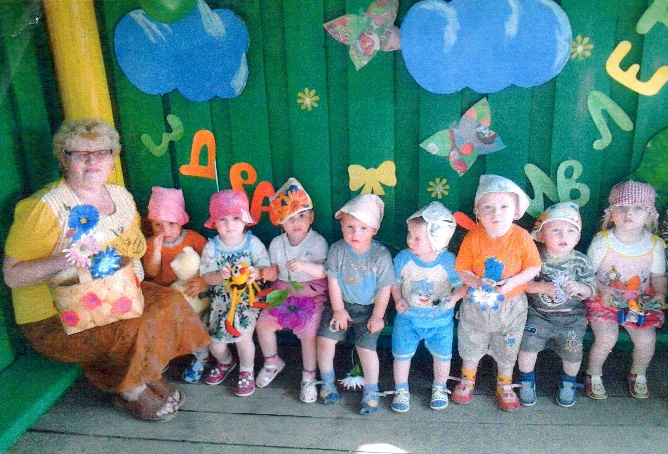 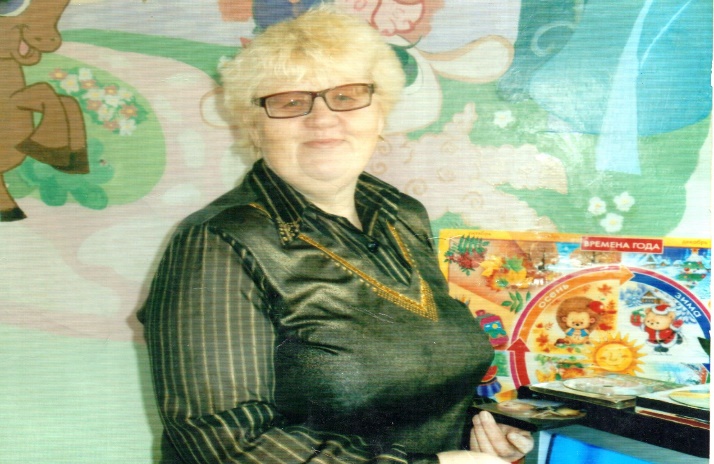 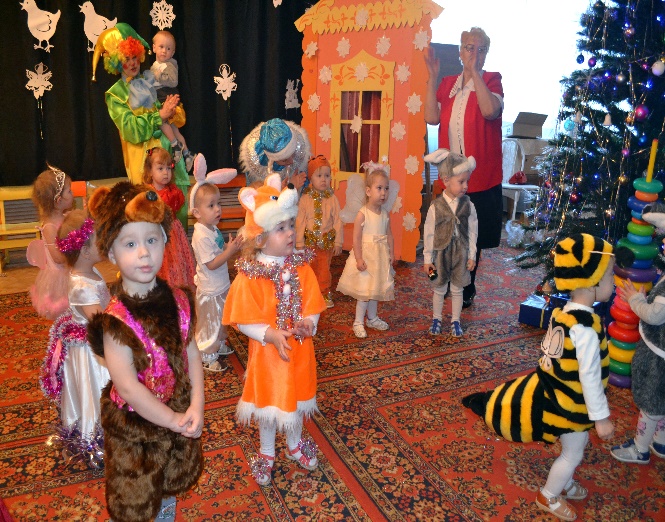 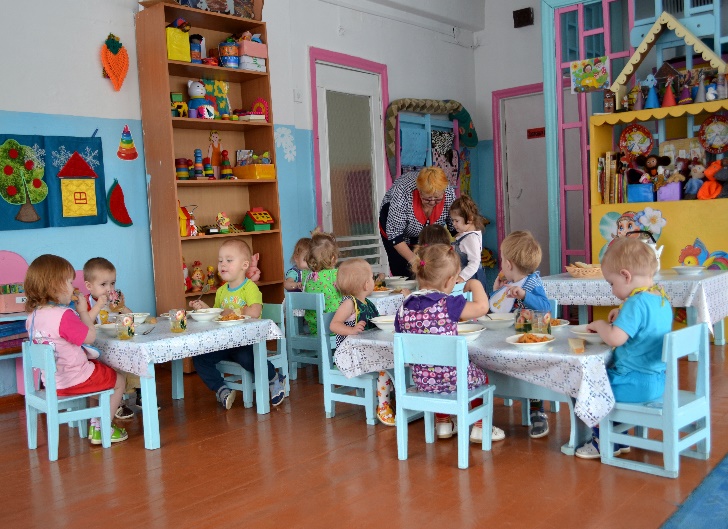 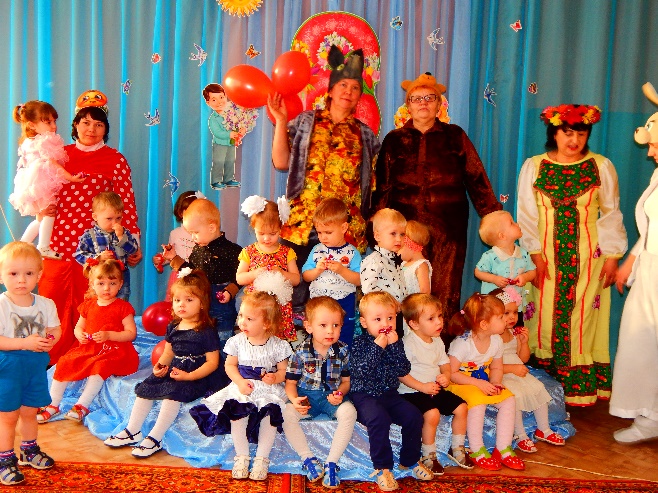 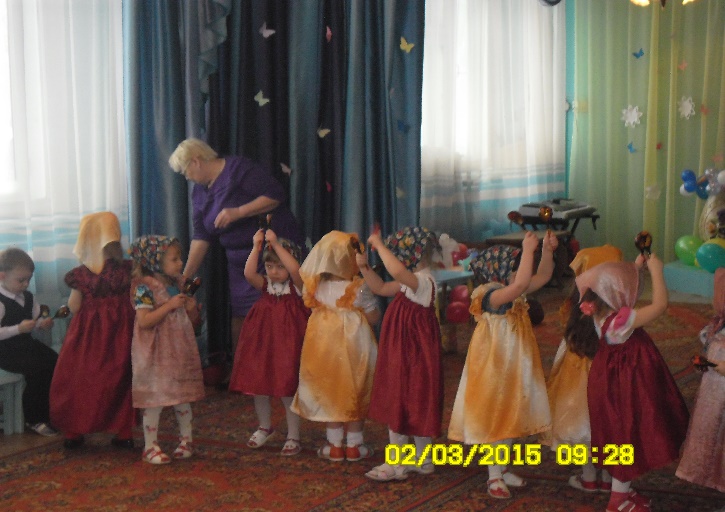 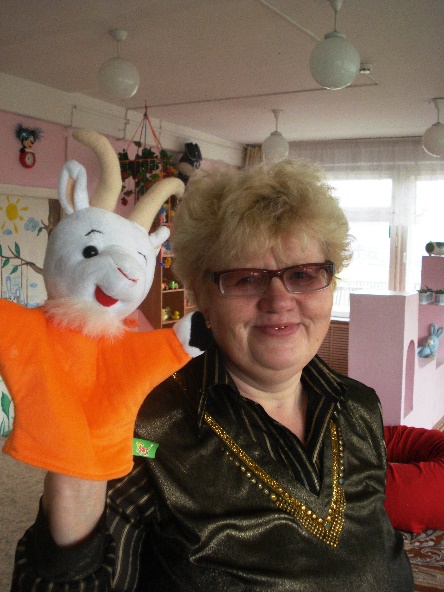 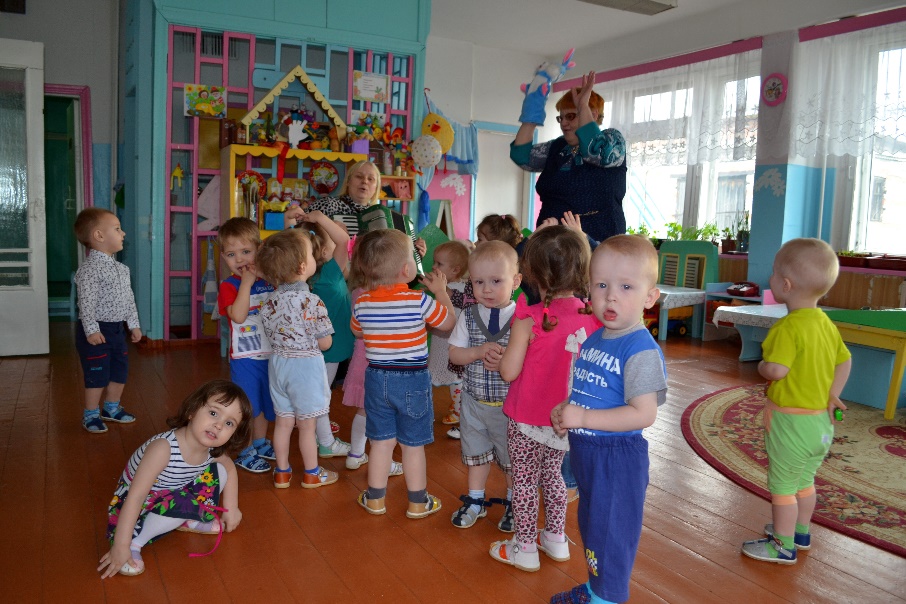 Приложение2. 	Публикация№Дата проведенияНазвание мероприятия и его уровеньТема выступленияНаличие отзыва специалиста12013 годМастер-класс для начинающего воспитателяПредставление педагогической копилки: «Пальчиковые игры как средство развития речи детей раннего возраста».Протокол Школы начинающего воспитателя №7 от 13.11.2013г. 2 2015 годГородское методическое объединение воспитателей Представление опыта по проблеме: «Воспитание детей раннего возраста»  Благодарность 32016 годГородское методическое объединение педагогов города по раннему возрастуПредставление опыта по самообразованию: «Использование малых форм фольклора при адаптации детей раннего возраста»Представление сборника «Фольклор в жизни малышей»4 2016 годГородское методическое объединениеПредставление опыта реализации экологических и познавательных проектов с детьми дошкольного возрастаПредставление проектов «Чиполлино» и «Божья коровка» 5	52016 годГородское методическое объединениеУчастие в создании брошюры 	Брошюра ««Маленькими шагами в большой мир знаний»№Дата проведенияНазвание мероприятияи его уровеньУровень проведения12013 годОткрытое занятие по потешке «Сорока-ворона»ДОУ22013 годОткрытое занятие «Идет коза рогатая»ДОУ32013 годОткрытое занятие И. Саконской «Где мой пальчик»ДОУ 42013 годИгра-занятие «Оденем куклу Катю на прогулку»ДОУ52014 годОткрытое занятие «Катание на санках»ДОУ62014 годОткрытое занятие «Зайчик и его друзья на горке»ДОУ72014 годОткрытое занятие А. Барто «Кораблик»ДОУ хороший уровень приказ 28.03.2014г.82015 годОткрытое занятие по трудовому обучению «Стирка»ДОУ92015 годОткрытое занятие «Путешествие по зимнему лесу»ДОУ высокий уровень приказ №104 от 29.12.2015г.102016 годОткрытое занятие по составлению рассказа по картинке «Катание на санках»ДОУ112017 годОткрытое занятие по индивидуализации «Моя семья»ДОУ    Дата                   Тема                  Результат2012-2013Пальчиковые игры   - как средство развития речи детей раннего возрастаБыл дан мастер-класс для начинающих  воспитателей, где руководителем была Дроздецкая Н.Н.2013-2014Использование малых форм фольклора при адаптации детей раннего возрастаБыл издан сборник «Фольклор в жизни малышей» и представлен на городском методическом объединении. 2014-2015 Использование театральной деятельности в развитии речи детей младшего возраста.Принимали участие в конкурсе театральных уголков  – 3 место.2015-2016г.г.Использование театральной деятельности в развитии речи детей младшего возрастаСовместно с родителями была постановка сказки «Теремок»2016-2017 Сенсорное развитие детей 2-3х лет через дидактические игрыПодбор картотеки дидактических игр по сенсорному развитию детей в младшей группе.Размещение на сайте ДОУ консультации «Сенсорное развитие в раннем возрасте в домашних условиях»№ДатаНазвание конкурса/ название работыУровень проведения/ результат12013 годКонкурс экологических проектов/  проект «Курочка и цыплятки»ДОУ/ Грамота за 3 место22013 год.Экологический проект «Чиполино»ДОУ32013 год Консультация для родителей «Адаптация детей в детском саду»ДОУ Консультация42013 годДень защиты детейСтатья в газету52014 год. Экологический проект «Божья коровка» ДОУ62014 годКонкурс Огород на окне «Дачка в Ромашково»ДОУ 3 место Грамота 72014 годКонсультация для родителей «Капризы и упрямство»ДОУ Консультация82015 годСборник «Фольклор в жизни малышей»ДОУ92015 годУчастие в конкурсе речевых уголков ДОУ102015 годУчастие в конкурсе дидактических игрДОУ сборник 2 «Познаем мир, играя» протокол  метод совета, №2 от 24.04.2015г. 112016 годКонкурс огород на окне «Полянка чудес»ДОУ 2 место Грамота122016 годУчастие в конкурсе театральных уголков ДОУ 3 место Грамота132016 годКонсультация для родителей «Трудовое воспитание ребенка 5 года жизни»ДОУ Консультация 142016 годАукцион «Развивающая предметно-пространственная среда с точки зрения индивидуализации образовательного процесса»/ Методический продукт  «Ангелочки сна»ДОУ 1 место Сборник протокол №2 от 30.12.2016г. 152017 годКонкурс физкультурных уголков ДОУ 2 место Грамота162017 годаКонкурс Огород на окне «В огородном царстве, овощном государстве»ДОУ172017 годДень Земли в детском садуСтатья в газету182017 году «На зеленом лугу»Статья в газету192014 годЭкологический проект «Здравствуй, божья коровка»Проект на сайте ДОУ202015 годКонсультация для педагогов «Использование малых форм фольклора при адаптации детей раннего возраста»Консультация на сайте ДОУ212015 годПроект «Использование малых форм фольклора при адаптации детей раннего возраста»Проект на сайте ДОУ222015 годСборник «Фольклор в жизни малышей»Сборник на сайте ДОУ232016 годПроект по индивидуализации «Ангелочки сна»Проект на сайте ДОУ242017 годКонсультация для родителей «Сенсорное развитие детей в домашних условиях»Консультация на сайте ДОУ252017 годОбщероссийский образовательный проект «Завуч»Всероссийский конкурс «Фольклор в жизни малышей»1 место Диплом №0279-641864 от 11.07.2017г. 262017 год Общероссийский образовательный проект «Завуч»Всероссийский конкурс «Фольклор в жизни малышей»Благодарственное письмо 272017 год Образовательный портал «Знанио» методическая разработка «Опыт работы по теме самообразования. Тема «Использование малых форм фольклора при адаптации детей раннего возраста»Лицензия от 05.07.2017282017 годВсероссийское издание «Педразвитие» Всероссийский конкурс: «Мое признание – дошкольное образование!»Диплом серия ДД №23647 от 06.07.2017г. 292017 годМеждународный конкурс «Альманах педагога» «Здоровьесбережение в ДОУ»1 место Диплом серия ДД №1778 от 13.07.2017г. 302017 годПубликация материала в сетевом издании «Росконкурс» в категории «Дошкольное образование» Название публикации «Фольклор в жизни малышей» Свидетельство о публикации №224449 от 11.06.2017г.  312017 год Всероссийский конкурс «Росконкурс Июль 2017»  «Лучшая презентация воспитателя»Сертификат  участника №223649 Сроки проведения 10-21 июля 2017г. №               Название документов и ресурсов1Планы работы: календарно-тематические; перспективные;самообразование; взаимодействие с родителями.2Отчетная документация:табель посещаемости детей; мониторинг   результатов реализации образовательной    программы.3Блоки: «Взаимодействие с родителями»; «Здоровье»; «Паспорт группы»4Познавательные презентации: «Быт»«Животные»«Птицы»«Игрушки»«Игры»«Овощи»«Фрукты»«Цветы»«Одежда»«Природа»«Профессии»«Транспорт»«Ферма»«Времена года»«Права ребенка»«Домашние животные» - озвученная голосами животных«Дикие животные» - озвученная голосами животных«Транспорт»«Виды транспорта» «Дорожные знаки» Познавательно развлекательная презентация «Игрушки». по стихам Барто А.» - озвученная голосами актеров5Использование конспектов занятий, методических разработок, консультаций, рекомендаций, видео уроков;-форум in-ku.ru (Интернациональный дом творчества) http://forum.in-ku.com-vospitatelivsexgorodov.3bb.ru  (Детский сад «7 гномов») http://b23.ru/3hfw-forchel.ru (Челябинский дошкольник) http://www.forchel.ru-сайт deti-66.ru (для детей и педагогов) http://b23.ru/3hfz-skyclipartforum.ru (форум оформлению детских садов) http://skyclipart.ru/detsad/№Название используемой технологии1Здоровьесберегающие технологии:- пальчиковая гимнастика (В. В. Цвентарный «Играем пальчиками и развиваем речь», Т. В. Гордеева «Массаж и пальчиковая гимнастика с предметами»);- гимнастика для глаз (Е. А. Исаева «Гимнастика для глаз», мультимедийная гимнастика по Э. С. Аветисову);-  дыхательная гимнастика (Т. В. Нестерюк «Дыхательная и звуковая гимнастика», О. Ю. Ермолаев – Томин «Дыхательная гимнастика для дошкольников»);-  гимнастика бодрящая (Т. Харченко «Бодрящая гимнастика для дошкольников»);-  гимнастика корригирующая (Н. Г. Коновалова «Традиционные оздоровительные гимнастики и самомассаж в детском саду»).2Игроваяиспользуется в следующих случаях:- в качестве самостоятельных технологий для освоения понятия, темы и даже раздела учебного процесса; - как элементы (иногда весьма существенные) более обширной технологии;- в качестве занятия или его части (введении, объяснения, закрепления, упражнения, контроля);- как технология культурно-досуговой работы2013-2014 гг.2013-2014 гг.2014 -2015 гг.2014 -2015 гг.2015-2016 гг.2015-2016 гг.2016-2017гг.2016-2017гг.Н2,2К2,7Н2,7К2,8Н2,5К2,8Н2,0К2,5В-12%В-24%В-24%В-48%В-48%В-56%В-0%В-39%С-65%С-76%С-76%С-52%С -52%С-44%С-23%С-61%Н-23%Н-0%Н-0%Н-0%Н-0%Н-0%Н-77%Н-0%2013-2014 гг.2013-2014 гг.2014 -2015 гг.2014 -2015 гг.2015-2016 гг.2015-2016 гг.2016-2017гг.2016-2017гг.Показатели по группеПоказатели по саду Показатели по группеПоказатели по садуПоказатели по группеПоказатели по садуПоказатели по группеПоказатели по саду251/18774%60148/4506574%289/22477%6564/5007376%284/222 78%73375/5570975%252/18876%73478/5630773%2013-2014 гг.2013-2014 гг.2014 -2015 гг.2014 -2015 гг.2015-2016 гг.2015-2016 гг.2016-2017гг.2016-2017гг.Показатели по группе (на 1 ребенка)Показатели по саду (на 1 ребенка)Показатели по группе (на 1 ребенка)Показатели по саду (на 1 ребенка)Показатели по группе (на 1 ребенка)Показатели по саду (на 1 ребенка)Показатели по группе (на 1 ребенка)Показатели по саду (на 1 ребенка)12,712,912,3711,79,2911,512,811,3  Дата    ФИ ребенка    Название конкурсаУровень проведения2013 годХворова АлинаКонкурс букетов «Танго осени»Грамота ДОУ2013 годФирсова СашаКонкурс поделок «Краски осени»Грамота ДОУ2013 годХворова АлинаКонкурс «Новогодняя игрушка своими руками»1 место Грамота ДОУ2014 годФирсова СашаЭкологический проект «Номинация родители и дети»1 место Грамота ДОУ2014 годМещерякова ПолинаКонкурс букетов «Моя фантазия»ДОУ2014 годЯковлев ГлебКонкурс поделок из природного материала «Хрюша»ДОУ2015 годХворова АлинаВыставка поделок «Осенняя фантазия» Благодарность ДОУ 2015 годФирсова СашаВыставка поделок «Иголочка» Благодарность ДОУ2015 годСазонов ДанилВыставка поделок «Мишка косолапый»  «На лесной полянке»Благодарность ДОУ2015 годФирсова СашаКонкурс макетов «Времена года»1 место Грамота ДОУ2015 годОстапенко ЛизаКонкурс макетов «Зимой в лесу»3 место Грамота ДОУ2015 годКурбанова АлисаКонкурс макетов «Маша и медведь»3 место Грамота ДОУ2015 годМаркатюк ПолинаКонкурс макетов «Озеро»3 место Грамота ДОУ2015 годФирсова СашаКонкурс игрушка своими руками «Символ года»1 место Грамота ДОУ2015 год Мещерякова ПолинаКонкурс игрушка своими рукамиУчастие ДОУ2015 годПотапов СашаКонкурс игрушка своими руками «Новогодний шар»Участие ДОУ2015 годКурбанова АлисаКонкурс игрушка своими руками «Елочка»Участие ДОУ2015 годЯковлев ГлебКонкурс игрушка своими руками «Снеговик»Участие ДОУ2015 годКомарова АлинаКонкурс игрушка своими руками «Балерина» Участие ДОУ2015 годФирсова СашаУчастие в городском конкурсе «Мама, папа, я – читающая семья»Грамота МБУК «ЦБС г. Тулуна»2015 годХворова АлинаУчастие в городском конкурсе «Мама, папа, я – читающая семья»Благодарность МБУК «ЦБС г. Тулуна»2016 годСазонов Данил Участие в конкурсе «Книжки-малышки»3 место Грамота ДОУ2016 годМещерякова Полина Участие в конкурсе «Книжки-малышки»2 место Грамота ДОУ2016 годЕрмаков Влад Участие в конкурсе «Книжки-малышки»Грамота ДОУ2016 годФирсова СашаВыставка рисунков «Моя любимая сказка «Теремок»ДОУ2016 годЕрмаков ВладВыставка рисунков «Моя любимая сказка «Теремок»ДОУ2016 годХворова АлинаВыставка рисунков «Моя любимая сказка «Три поросенка»ДОУ2016 годХворова АлинаУчастие в городские выставки «Портрет моей мамы»Сертификат. Совет женщин г. Тулуна2016 год Мещерякова Полина Участие в городские выставки «Портрет моей мамы»Участие2016 год Ермаков Влад Участие в городские выставки «Портрет моей мамы»Участие2016 год Фирсова СашаУчастие в городские выставки «Портрет моей мамы»Участие2016 годФирсова СашаВыставка рисунков «Весенний перезвон»ДОУ2016 годЕрмаков ВладВыставка рисунков «Весенний перезвон»ДОУ2016 годХворова АлинаВыставка рисунков «Весенний перезвон»ДОУ2016 год Сазонов Данил Участие в выставке «В гости к звёздам»ДОУ2016 годЕрмаков Влад Участие в выставке «В гости к звёздам»ДОУ2017 годПилипенко Дарина Конкурс букетов и поделок «Осенняя фантазия»ДОУ2017 годАвтушенко Настя Букаткина Маша Гаврилов Алексей Ердыгина Марианна Корнева Наташа Пилипенко Дарина Прохорова Сафина Терентьев Саша Филиппов Захар Шахова Аня Выставка «Новогодняя игрушка своими руками» ДОУ2017 годНачинкин Егор Гаврилов Алексей Марадуда Саша Пилипенко Дарина Выставка стенгазет «Мой папа в армии служил»ДОУ 2017 годПилипенко ДаринаПрохорова Сафина Ердыгина Марианна Букаткина Маша Терентьев СашаВыставка рисунков «8 марта – международный женский день»ДОУГазете «Земля Тулуснкая», 2013год.  Тема «День защиты день»Гезете «Компас», 2017г.Тема: «День земли в детском саду»Газета «Компас», 2017г. Тема: «На зеленом лугу» Сборник малых форм фольклора с детьми раннего и младшего дошкольного  возраста, 2015г. Тема: «Фольклор в жизни малышей»Протокол № Брошюра, Тулун, 2016г. Тема: «Маленькими шагами в большой мир знаний» Сборник методических материалов, 2015г. Тема: Познаем мир, играя» Протокол педсовета №2 от 24.04.2015г. Сбоник педагогичесих продуктов, 2016Тема: «Развивающая предметно-пространственная среда с точки зрения индивидуализации дошкольного образования» Протокол педсовета №2 от 30.12.2016г. 